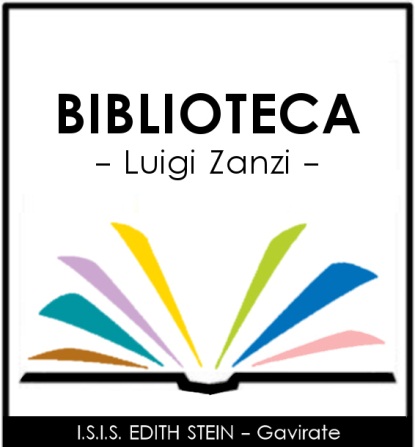 Le nostre riviste in abbonamentoArt e dossierBell’EuropaBell’ItaliaBiblioteche oggiCasabellaDifficoltà di apprendimentoFocusFocus StoriaLa fisica nella scuolaLe scienze LimesPC ProfessionalPhosphoreSapereTime Ufficio tecnicoVita e pensiero